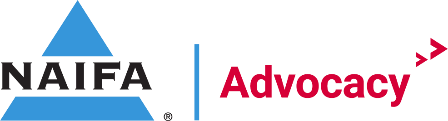 April National Grassroots Committee Meeting Agenda4/9/20242:00pm to 3:00pmAgendaNational Grassroots Chairman Welcome				Josh O’GaraIFAPAC Update							Stephanie S.			Board Report								Barbara P.Federal Relationship Recap						HoltFederal Relationship Gaps for 118th Congress 				 Total percentage of US House & Senate districts with a relationship: 92% Total number of US House Gaps: 50 = 89.5% Coverage Total number of US Senate Gaps: 1 = 99% CoverageState Interactions						HoltWe are tracking all interactions in our new system to help your efforts on the ground when legislation moves, and we need to mobilize quickly.Grassroots Training Course 						Josh O’Gara	NAIFA FSA Academy Graduates to date532+ GraduatesIf you need a list of chapter leaders in your state that have not completed the courses, please reach out to Gianna and she can get that over to you ASAP.NAIFA FSAA LiveApril 24th at 2pm ESThttps://members.naifa.org/fsa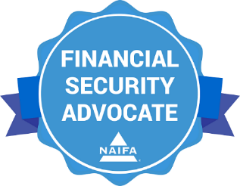 2024 Recognitions							Josh O’Gara1st Quarter Hard Hat Nominees Virtual Reception Series, Round 2					HoltLast year, NAIFA Advocacy created a new way for our members to engage with their elected officials at the federal level.  IFAPAC and Grassroots hosted 20 Virtual Receptions with lawmakers from across the country that sit on committees of jurisdiction.  This unique series put our member front and center with their lawmakers, giving them an opportunity to ask different questions than we typically do while on Capitol Hill.We are launching round 2, with 25 lawmakers across the country being selected.  Please be on the lookout for invites to the meetings once they are set.Candidate Selection Group						Holt Next CSG meeting is April 16thPlease submit any request for funds here: https://advocacy.naifa.org/candidate-requestCongressional Conference 2024					Holthttps://conference.naifa.org/2024Congressional Appointment Organizers				Holt			Webinar will take place on April 10th at 2pm ESTStates WITHOUT a nominated CAOState Total Gaps State Total Gaps California 5Nevada 1 Colorado 4 New Hampshire 1 Florida  2 New York 13Georgia 3Ohio 1 Hawaii 1 Oregon 2 Illinois  3 Pennsylvania 3 Kansas 1 Tennessee 0Louisiana 4 Texas 3 Maryland 0Washington 2 Missouri 1 Wyoming 1 Western RegionHI, OR, WA, WYEastern RegionDC, MD, NH, VACentral RegionLA, MN, OH